AssessmentSummary of judgementsType of recommendationConclusionsQuestionQuestionShould a duration of less than 20 minutes compared with a duration of at least 20 minutes be used for cooling of thermal burns with water?Should a duration of less than 20 minutes compared with a duration of at least 20 minutes be used for cooling of thermal burns with water?Population:Adults and children with heat induced thermal burnsIntervention:Active cooling using water as an immediate first aid intervention for 20 minutes or more durationComparison:Active cooling using water as an immediate first aid intervention for any other duration.Main outcomes:Size of burn, Depth, Pain, Adverse effects (hypothermia), Wound healing, Complications (Need for skin grafting)Setting:First aidPerspective:First Aid providerBackground:There is inconsistency in guidelines by international organizations for the duration of cooling of thermal burns. Too short a duration of cooling of a burn may lead to the need for skin grafting, prolonged medical/hospital care, or life-threatening injuries. Too long a duration of cooling of burns may lead to hypothermia or other adverse effects and complications.  This review seeks to identify evidence to support recommendations for a duration of cooling of a burn with water for less than 20 minutes, or for 20 minutes or more.Conflict of interests:None declaredProblemIs the problem a priority?ProblemIs the problem a priority?ProblemIs the problem a priority?JudgementResearch evidenceAdditional considerations○ No
○ Probably no
○ Probably yes
● Yes
○ Varies
○ Don't knowBurn injuries remain a global health problem. Fire-related thermal burns cause the deaths of 195,000 people every year {World Health Organization 2011}.Cooling of burns with water for pain relief has been used and shown to be beneficial for many decades {Raghupati 1968 68-72}. A randomized controlled trial of the use of water to cool burns has been shown to be just as effective in reducing skin temperature as manufactured products {Cho 2017 502}. Cooling with lukewarm water has also been shown as an appropriate first aid intervention to reduce burn depth in humans {Wright 2019 1472}. Desirable EffectsHow substantial are the desirable anticipated effects?Desirable EffectsHow substantial are the desirable anticipated effects?Desirable EffectsHow substantial are the desirable anticipated effects?JudgementResearch evidenceAdditional considerations○ Trivial
○ Small
● Moderate
○ Large
○ Varies
○ Don't know
Since no RCTs were found, only observational cohort studies with outcomes assessed at one time were included, analysis has been done on a study population level. Summary of findingsSize as a percentage of Total Body Surface Area (TBSA) for the total population: No benefit was found for cooling for 20 minutes or more compared with cooling for less than 20 minutes (Std Mean difference in size of burn in % of TBSA 0.05; 95% CI, -0.15 – 0.04).A scatterplot for size and duration of cooling was completed, see below. 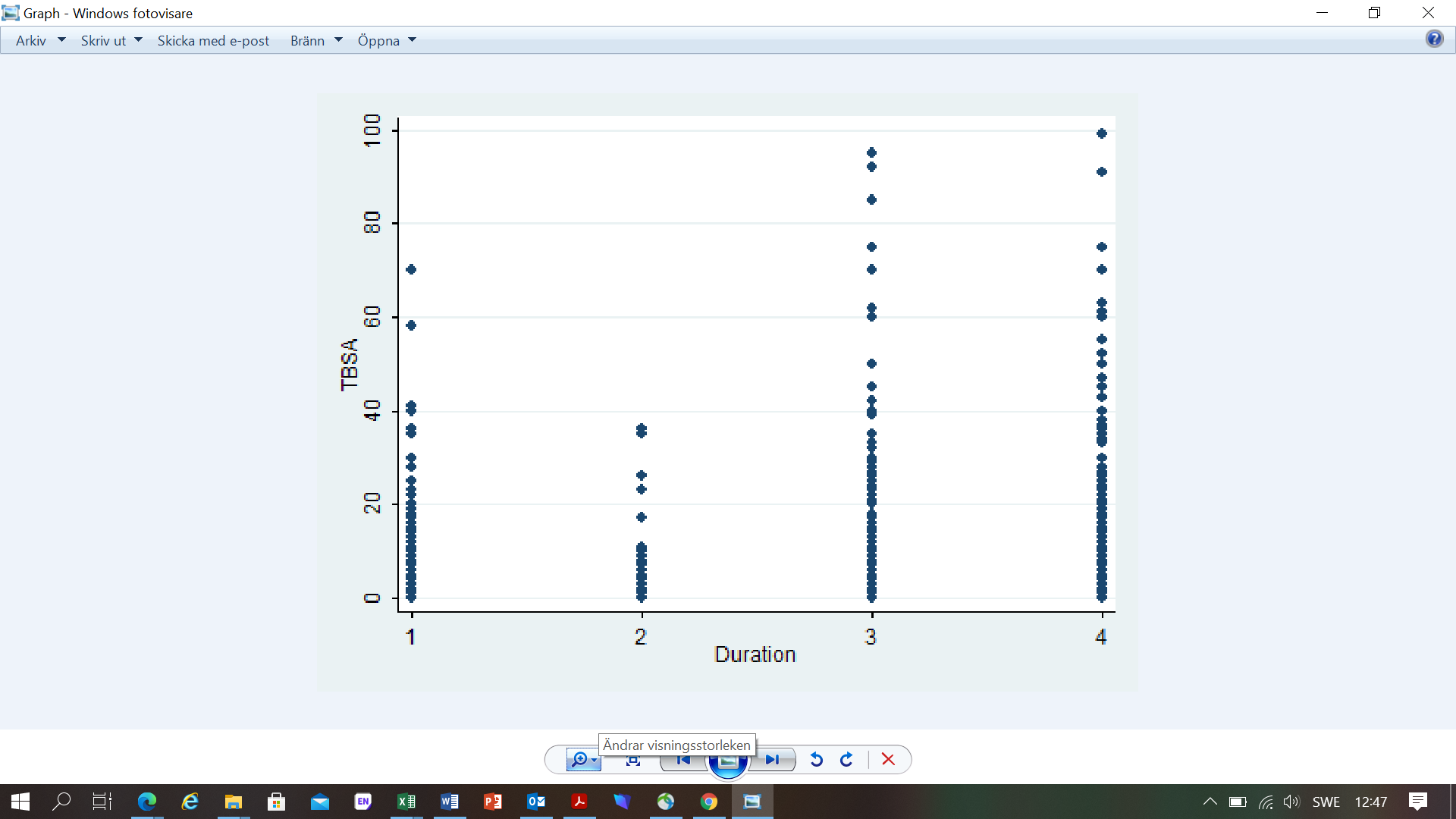 Duration; 1=<5min, 2=5-10min, 3=10-20min, 4=20min or more. The figure indicates confounding by indication, i.e. larger burns have longer durations of cooling. This might be due to the effect of pain relief by cooling or the fear of a worse outcome in larger burns, although this is conjecture by the Task Force.For the critical outcome of any degree of a full thickness depth burn (yes/no), defined as deep dermal or full thickness burns, we identified very low certainty evidence (downgraded for risk of bias, inconsistency, indirectness and imprecision) from two observational studies enrolling a total of 3597 adults and children {Griffin 2020 75; Wood 2016 11}. Significant heterogeneity limited a meta-analysis, and  the overall direction of effect could not be determined.  Effect estimates were used to illustrate the effect range as the synthesis method. In a cohort study in children {Griffin 2020 75}, the result was in favour of cooling of a burn for less than 20 minutes compared with cooling for less than 20 minutes (RR 0.90; 95% CI 0.83-0.97). However, in the study on adults {Wood 2016 11}, the result was the opposite, i.e. in favour of cooling for 20 minutes or more over cooling for less than 20 minutes (RR 1.11, 95% CI 1.00-1.22).Days to re-epithelialization (wound healing): No benefit was found from cooling a burn for 20 minutes or more when compared with cooling for less than 20 minutes (Std Mean Difference the wound healed 0.01 days later; 95% CI, -0.08 – 0.11).Skin grafting: No benefit was found from cooling a burn for 20 minutes or more when compared with cooling for less than 20 minutes (RR 1.37; 95% CI, 0.61 – 3.08).For the important outcome of pain, a single study {Fein 2014 609} provided information from 24 children aged below five years old. Access to raw data revealed that the majority of children received analgesia; 10 out of 17 (59%) children with a duration of cooling of a burn for less than 20 minutes received paracetamol (7), morphine (4), or both (1) compared with 4 out of 7 (57%) children with a duration of cooling for 20 minutes or more, who received paracetamol/ibuprofen (3) and morphine (1).A sensitivity analysis was conducted and failed to demonstrate any difference for:1. Cooling for less than 10 minutes compared to 20 minutes or more2. Cooling for less than 10 minutes compared to 10 minutes or more3. Two studies {Harish 2019 433; Harish 2019 1743} included a group described as receiving “inadequate first aid" without providing a definition.  However, patients who did not receive first aid were excluded. These studies were not included in the main analysis.  However, we performed a sensitivity analysis including these studies and the results for all outcomes remain unchanged.See Appendix 1 -Table 1 for characteristics of studiesSee Appendix 2 – Less than 20 minutes versus 20 minutes or moreSee Appendix 3 – Less than 10 minutes versus 10 minutes or moreSee Appendix 4 – Less than 10 minutes versus 20 minutes or moreThe depth of a burn together with its size are closely related to the main costs for burn injuries {Eser 2016 1411}. Therefore, any first aid intervention reducing the depth and/or size of a burn may be seen to be cost effective, especially if it reduces complications {Fadeyibi 2015 1322} and hospital length of stay {Riedlinger 2016 462}.The temperature of the water and the cooling technique used (running water or immersion in water) was recorded as in three studies {Fein 2014 609; Griffin 2020 75; Wood 2016 11} as ‘cool running water’ and in one study as ‘cold water’ {Cuttle 2009 1028}.  An experimental human study {Wright 2019 1472} used water at a temperature of 16°C.  A RCT used the coolest possible tap water, (24 °C to 27 °C) {Cho 2017 502}.The duration of cooling remains controversial and there is a lack of consistency between first aid guidance provided by healthcare organisations.In the UK at least 10 minutes of cooling with water is recommended. The World Health Organisation recommends at least 20 minutes, with evidence from animal studies supporting a duration of 20 minutes as optimal.Several cohort studies, assessing real life practice, show that the majority of people cool burns for a much shorter period than 20minutes {Seow 2016 905; Fiandeiro 2015 457; Scheven 2012 1224} which is probably due to poor education methodology and/or lack of compliance {Cox 2015 1435}.Skin grafting is prioritized to areas of function. In general, a burn that does not heal in 2 weeks should be grafted due to high risk of scarring. All studies were completed in burn centres and the majority of burns included were of a small size. This might indicate that these small burns were severe or in a location of the body that required hospital care.  It is the Task Force’s clinical experience that small burns might not present at a health care facility or be   admitted to a burn centre. Undesirable EffectsHow substantial are the undesirable anticipated effects?Undesirable EffectsHow substantial are the undesirable anticipated effects?Undesirable EffectsHow substantial are the undesirable anticipated effects?JudgementResearch evidenceAdditional considerations○ Large
● Moderate
○ Small
○ Trivial
○ Varies
○ Don't knowOne study {Fein 2014 609} included data on hypothermia. Out of 117 patients, 24 had a reported duration of cooling with water. Among the 117 patients five were classified as hypothermic (36-37 degrees Celsius) or were cold with shivering. All five patients were aged below four years old and had a duration of cooling less than 15 minutes. Four out of 5 were cooled in a shower, i.e., cooling of the whole body and not restricted to the burn area.Too short a duration of cooling may not provide the anticipated effect while prolonged cooling may cause hypothermia, especially in children.Certainty of evidenceWhat is the overall certainty of the evidence of effects?Certainty of evidenceWhat is the overall certainty of the evidence of effects?Certainty of evidenceWhat is the overall certainty of the evidence of effects?JudgementResearch evidenceAdditional considerations● Very low○ Low
○ Moderate
○ High
○ No included studies
Certainty was downgraded due to risk of bias (see figures below) and indirectness since the evidence is from studies that indirectly compare the interventions of interest in the population of interest, and only report some of the outcome(s) critical for decision-making. The main reason for downgrading is lack of certainty about how well reported the duration of cooling corresponds to actual performed cooling duration. All cooling durations were self-reported, and all outcomes were assessed after the intervention at one time-point.See appendix 5 for bias assessment.ValuesIs there important uncertainty about or variability in how much people value the main outcomes?ValuesIs there important uncertainty about or variability in how much people value the main outcomes?ValuesIs there important uncertainty about or variability in how much people value the main outcomes?JudgementResearch evidenceAdditional considerations○ Important uncertainty or variability
○ Possibly important uncertainty or variability
● Probably no important uncertainty or variability
○ No important uncertainty or variabilityNo evidence found.Patient centred outcomes might be pain the need for surgery/interventions rather than the size and depth of the burn.
Balance of effectsDoes the balance between desirable and undesirable effects favour the intervention or the comparison?Balance of effectsDoes the balance between desirable and undesirable effects favour the intervention or the comparison?Balance of effectsDoes the balance between desirable and undesirable effects favour the intervention or the comparison?JudgementResearch evidenceAdditional considerations○ Favours the comparison
○ Probably favours the comparison
● Does not favour either the intervention or the comparison
○ Probably favours the intervention
○ Favours the intervention
○ Varies
○ Don't know
No difference in the size, depth, wound healing or the need for skin grafting was found with any particular duration of cooling a burn. All cases with hypothermia (n=5) in the included studies were in children below 5 years old with burns of TBSA <5% who were cooled for a duration of less than 15minutes.Several studies, including the ones in our review, show that compliance with current recommendations for burn cooling is poor. In the included studies 22% of participants were cooled for less than 10 minutes and 40% for less than 20 minutes; all studies were performed in Australia/New Zealand where guidelines recommend cooling for at least 20 minutes at the time when the studies were performed. Compliance with guidelines for durations was poor.Resources requiredHow large are the resource requirements (costs)?Resources requiredHow large are the resource requirements (costs)?Resources requiredHow large are the resource requirements (costs)?JudgementResearch evidenceAdditional considerations○ Large costs
○ Moderate costs
○ Negligible costs and savings
○ Moderate savings
○ Large savings
○ Varies
● Don't knowNo evidence.Cooling with running water might be cheap and available in most settings. Savings relate to a lack of need to go health care facilities which might be expensive in many countries.We acknowledge that clean running water might not always be available in developing countries. There is a cost savings considering that cooling with water could eliminate the expense of buying ‘cooling gels’, or stocking with cooling devices in first aid kits.Certainty of evidence of required resourcesWhat is the certainty of the evidence of resource requirements (costs)?Certainty of evidence of required resourcesWhat is the certainty of the evidence of resource requirements (costs)?Certainty of evidence of required resourcesWhat is the certainty of the evidence of resource requirements (costs)?JudgementResearch evidenceAdditional considerations○  Very low
○ Low
○ Moderate
○ High
●No included studiesNo evidence.Cost effectivenessDoes the cost-effectiveness of the intervention favour the intervention or the comparison?Cost effectivenessDoes the cost-effectiveness of the intervention favour the intervention or the comparison?Cost effectivenessDoes the cost-effectiveness of the intervention favour the intervention or the comparison?JudgementResearch evidenceAdditional considerations○ Favours the comparison
○ Probably favours the comparison
○  Does not favour either the intervention or the comparison
○ Probably favours the intervention
○ Favours the intervention
○ Varies
●No included studiesNo evidence.FA cooling of burns with water could reduce the eventual cost of tertiary care in a burn centreEquityWhat would be the impact on health equity?EquityWhat would be the impact on health equity?EquityWhat would be the impact on health equity?JudgementResearch evidenceAdditional considerations○ Reduced
○ Probably reduced
○ Probably no impact
● Probably increased
○ Increased
○ Varies
○ Don't knowNo evidence.The implementation of effective burn prevention programs and improved treatment has resulted in a significant fall in thermal burn numbers in high-income countries.Today about 90–95% of burn injuries occur in low- and middle-income countries. Burns mostly affect the lowest socioeconomic classes and contribute to an important source of paediatric injury {WHO 2011; Wesson 2013 1477; Mitchell 2020 34}. Therefore, this first aid intervention might be very effective in relation to health equity.AcceptabilityIs the intervention acceptable to key stakeholders?AcceptabilityIs the intervention acceptable to key stakeholders?AcceptabilityIs the intervention acceptable to key stakeholders?JudgementResearch evidenceAdditional considerations○ No
○ Probably no
○ Probably yes
● Yes
○ Varies
○ Don't know
No evidence.It would appear that most people cool burns for a shorter duration than the recommended time. We also have seen a pattern that may indicate confounding by indication, i.e. in larger burns the acceptability and compliance to cooling for a longer duration might be higher. We speculate that this might be due to possible pain relief during cooling and/or a fear of a worse outcome.Since we are only assessing duration of cooling, most casualties who could cool a burn for 10 minutes could probably have cooled their burn for 20 minutes and vice versa.Those with burns would likely find the intervention and the comparison acceptable the decrease in pain could potentially reduce the need for advanced medical care.FeasibilityIs the intervention feasible to implement?FeasibilityIs the intervention feasible to implement?FeasibilityIs the intervention feasible to implement?JudgementResearch evidenceAdditional consideratsions○ No
○ Probably no
○ Probably yes
● Yes
○ Varies
○ Don't knowNo evidence.First aid guidelines exist globally but compliance varies, especially for the smaller size of burns.In order to increase potential compliance a major educational programme, with associated costs, is required. JudgementJudgementJudgementJudgementJudgementJudgementJudgementProblemNoProbably noProbably yesYesVariesDon't knowDesirable EffectsTrivialSmallModerateLargeVariesDon't knowUndesirable EffectsLargeModerateSmallTrivialVariesDon't knowCertainty of evidenceVery lowLowModerateHighNo included studiesValuesImportant uncertainty or variabilityPossibly important uncertainty or variabilityProbably no important uncertainty or variabilityNo important uncertainty or variabilityBalance of effectsFavors the comparisonProbably favors the comparisonDoes not favor either the intervention or the comparisonProbably favors the interventionFavors the interventionVariesDon't knowResources requiredLarge costsModerate costsNegligible costs and savingsModerate savingsLarge savingsVariesDon't knowCertainty of evidence of required resourcesVery lowLowModerateHighNo included studiesCost effectivenessFavors the comparisonProbably favors the comparisonDoes not favor either the intervention or the comparisonProbably favors the interventionFavors the interventionVariesNo included studiesEquityReducedProbably reducedProbably no impactProbably increasedIncreasedVariesDon't knowAcceptabilityNoProbably noProbably yesYesVariesDon't knowFeasibilityNoProbably noProbably yesYesVariesDon't knowStrong recommendation against the interventionConditional recommendation against the interventionConditional recommendation for either the intervention or the comparisonConditional recommendation for the interventionStrong recommendation for the intervention○ ○ ● ○ ○ RecommendationWe recommend the immediate active cooling of thermal burns using running water as a first aid intervention for adults and children (strong recommendation, very low certainty evidence).Because no difference in outcomes could be demonstrated with the different cooling durations studied, a specific duration of cooling cannot be recommended.Young children with thermal burns that are being actively cooled with running water should be monitored for signs and/or symptoms of excessive body cooling (Good Practice Statement).Zideman DA, Singletary EM, De Buck ED, Chang WT, Jensen JL, Swain JM, Woodin JA, Blanchard IE, Herrington RA, Pellegrino JL, Hood NA, Lojero-Wheatley LF, Markenson DS, Yang HJ and First Aid Chapter C. Part 9: First aid: 2015 International Consensus on First Aid Science with Treatment Recommendations. Resuscitation. 2015;95:e225-61.